桐城师范高等专科学校学生宿舍一楼金钢网防盗窗技术参数及服务需求工程概况：桐城师范高等专科学校因新校区搬迁启用，考虑到学生的安全，学校决定将十一幢学生公寓一楼宿舍、走廊、包括公共洗漱间安装金钢网防盗窗，共640个窗户，合计面积1250平方米，本着公平、公正、公开的原则，欢迎有资质的企业和个体参与竞标。投标须知：为确保桐城师范高等专科学校公寓楼金钢网防盗窗的质量，现本着平等竞争的原则，对工程质量、材料及施工时间有关事宜说明如下：一、材料选用：1、须正规厂家生产的304、316不锈钢网材质。网片尺寸：1500mm*3000mm，12目*0.7mm，规格尺寸：11目*0.8mm、12目*0.7mm，钛镁铝合金边框，边框材料的厚度高达1.6mm。 2、所提供材料符合国家同类质量标准，须提供进场材料合格证和有资质的检测单位出具的材料检测报告。二、工程发包范围及约定单位说明：1、发包范围：桐城师范高等专科学校新校区学生公寓共十一幢宿舍楼一层，合计640个窗户的金钢网防盗窗，总面积约1250平方米。2、竣工后决算方式：竣工后以实际丈量面积为准，以中标单价乘以实际丈量面积作为决算总价。3、工程承包方式为包工、包料、包安装，本次的中标价包括工程运费、安装、税费等所有费用，中标方必须报总价和单价，结算时按实际丈量面积（每平方米）计算。4、本项目包含金钢网防盗窗的材料、制做、安装，欢迎投标人自行实地勘察，否则后果自负，结算时不得已任何理由进行调价，请各潜在投标人谨慎报价。5、项目最高控制价：130元/平方米三、施工质量及工期要求：1、施工质量符合国家同类相应标准，安装的各个节点必须牢固、稳定。2、中间活动窗户固定，且不能影响窗户左右推拉，上下换装。实际承做的是窗户全活动部分。3、用樘式材料做边框，网片不得低于1mm，边材不得低于2*4，连墙固定用膨胀管，直径不得低于8mm。4、施工期间的施工安全问题归承包方承担。5、工期一个月，自签订协议日期算起。6、质保期：三年，如发现生锈，无条件的撤换，质保金为此工程决算价的3%，以百元计算尾数。桐城师范高等专科学校2021.6.3附：样品图片及现场实际相片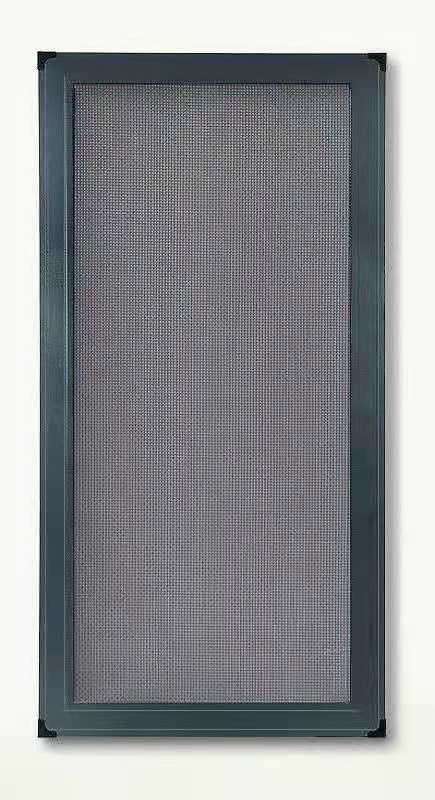 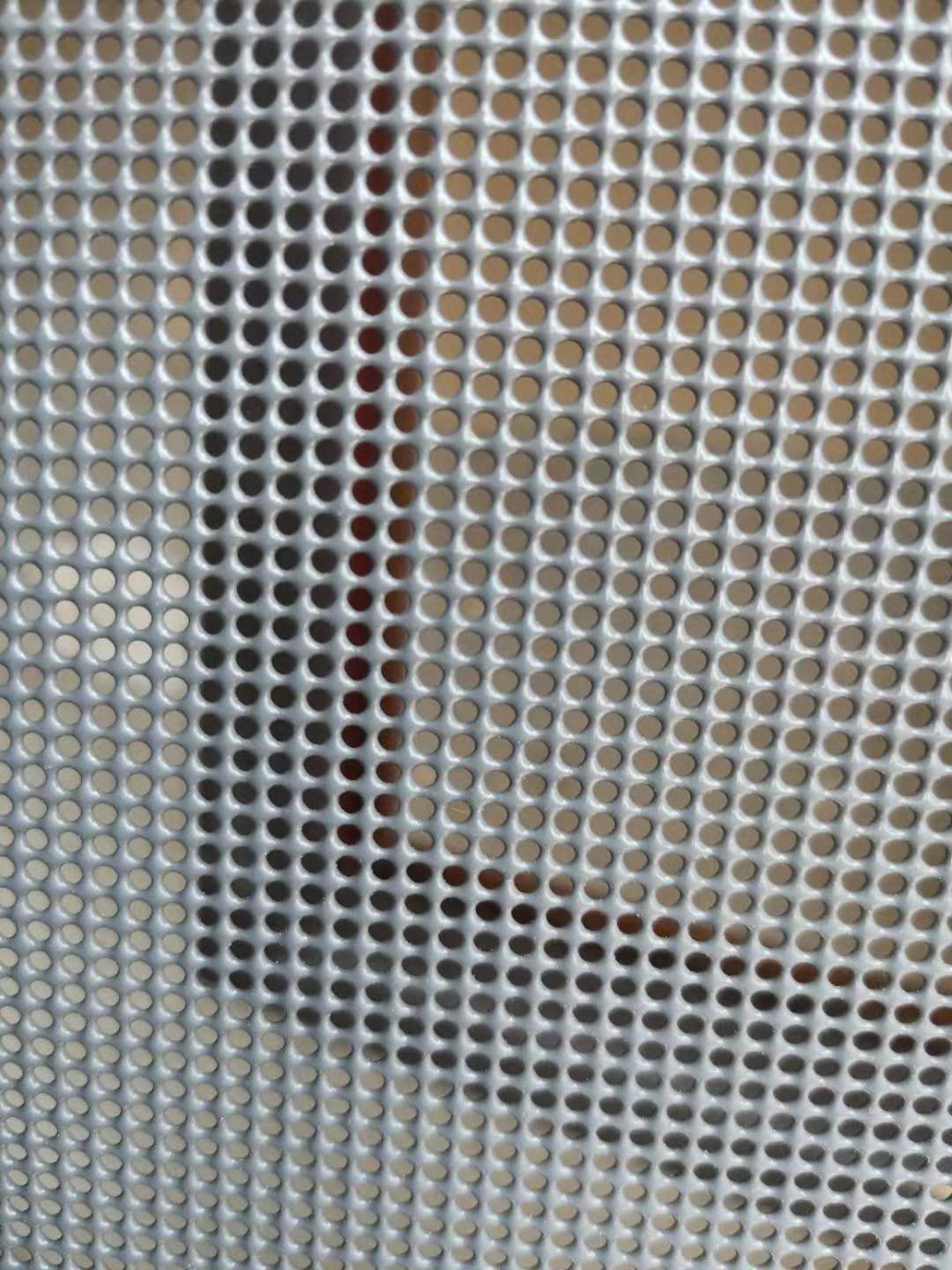 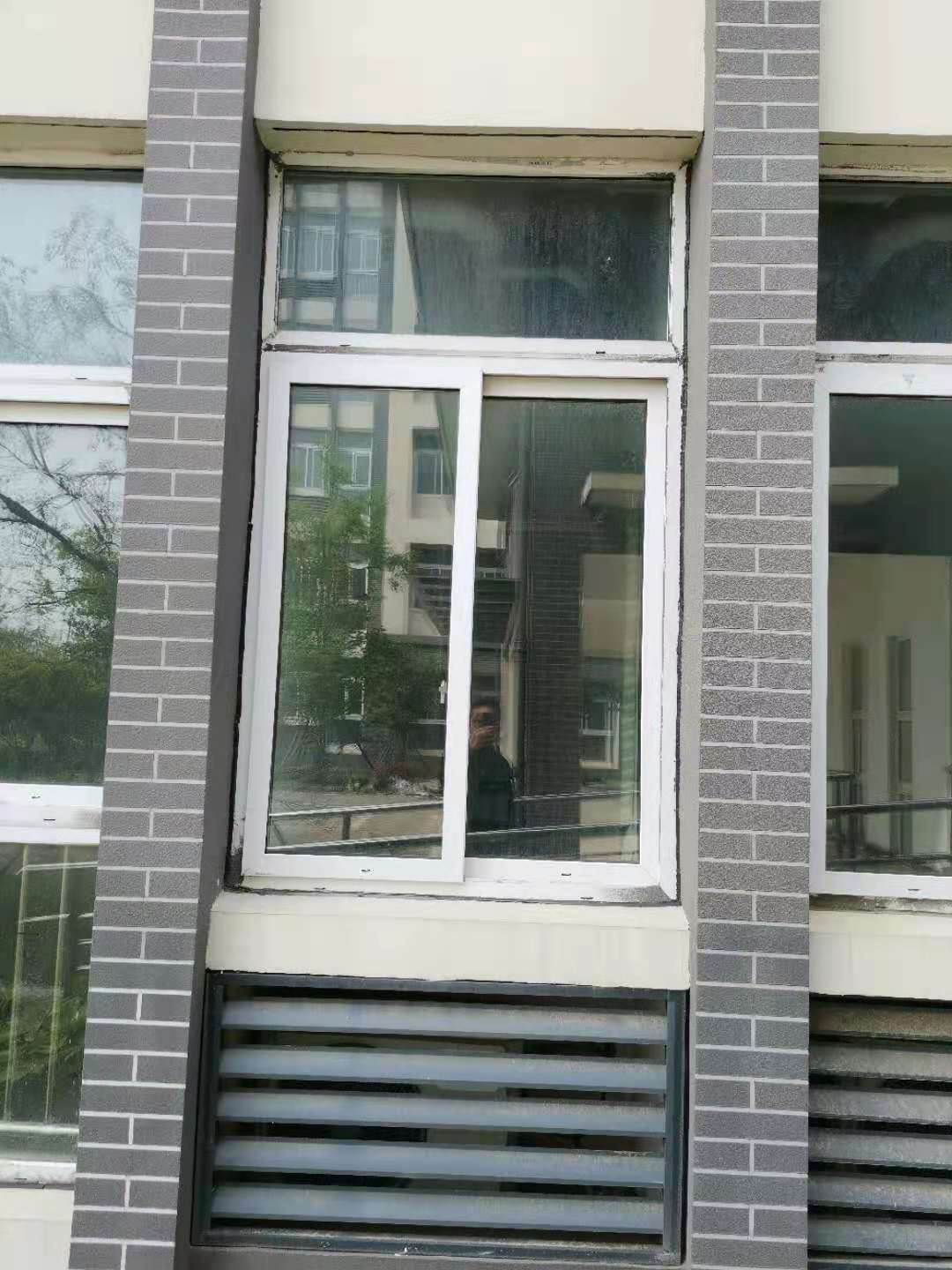 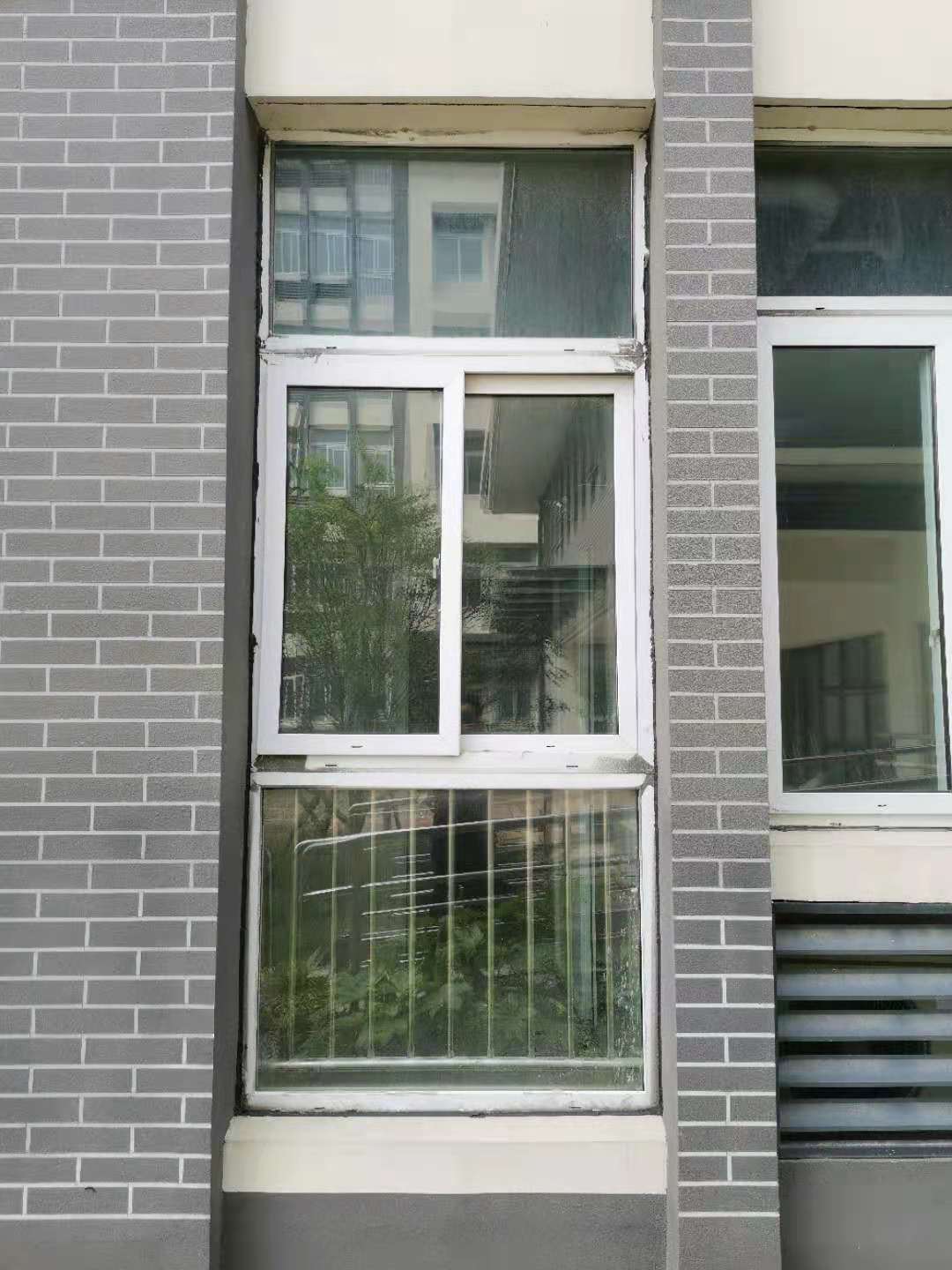 